Publicado en Bilbao el 24/08/2021 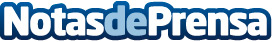 Frinsa traslada su tienda de BilbaoLa tienda Frinsa La Conservera de Bilbao cambia de localización a la calle Marqués del PuertoDatos de contacto:Comunicación Frinsa649111233Nota de prensa publicada en: https://www.notasdeprensa.es/frinsa-traslada-su-tienda-de-bilbao_1 Categorias: Nutrición Gastronomía País Vasco Restauración Consumo http://www.notasdeprensa.es